ПРИКАЗ    16 . 08.2022г.	с. Приветное	№  188  о/дО введении комплексного учебного курса«Основы религиозных культур и светской этики»в 2022/2023 учебном году                    На основании заявлений родителей, протокола родительского собрания о результатах выбора родителями (законными представителями) учащихся модулей комплексного учебного курса «Основы религиозных культур и светской этики» на 2022-2023 учебный год, ПРИКАЗЫВАЮ:  Ввести с  01 сентября 2022 года   изучение модуля «Основы светской этики» комплексного   учебного   курса   «Основы  религиозных  культур и светской этики» (далее -  ОРКСЭ) в 4А,Б классах в объеме  34 учебных часа  в год. Назначить   преподавателями  модуля «Основы светской этики»  комплексного учебного  курса «Основы религиозных культур и светской этики» в 4А классе  - Озерову Л.Б., в 4Б классе –Аблаеву Э.М. на 2022-2023 учебный год.Заместителю директора по учебно-воспитательной работе Исмаиловой Л.Б. обеспечить методическое сопровождение введения в 4А,Б классах комплексного учебного курса ОРКСЭ в 2022-2023 учебном году. Контроль за исполнением  приказа оставляю за собой    Директор школы:                                                      Трофимович Л.А.С приказом ознакомлена:                                             Исмаилова Л.Б.Аблаева Э.М.                                                                  Озерова Л.Б.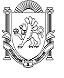 МУНИЦИПАЛЬНОЕ БЮДЖЕТНОЕ ОБЩЕОБРАЗОВАТЕЛЬНОЕ УЧРЕЖДЕНИЕ «ПРИВЕТНЕНСКАЯ ОБЩЕОБРАЗОВАТЕЛЬНАЯ ШКОЛА» КИРОВСКОГО РАЙОНА РЕСПУБЛИКИ КРЫМ